The 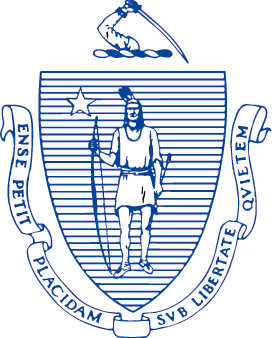 Executive Office of Health and Human Services, Room 1109,   02108Executive Order 536:  
Establishing the Chapter 257 Acts of 2008 
Provider and Consumer Advisory CouncilThursday, October 22, 20151:30 pm – 2:30 pmMatta Conference Room, , 11th FloorAgendaWelcome and IntroductionsChapter 257 current status of projectsSettlement payments updateGeneral POS updatesOSD Required Specifications for POSPOS provider Supplier Diversity ReportPublic Consulting Group rate development methodologyNext meeting  